GDO (Genetiği Değiştirilmiş Organizma) Nedir?GDO Nedir?
Genetiği Değiştirilmiş Organizmalar. Bir canlının gen diziliminin değiştirilmesi ya da ona kendi doğasında bulunmayan bambaşka bir karakter kazandırılması yoluyla elde edilen canlı organizmalara kısaca GDO adı veriliyor. 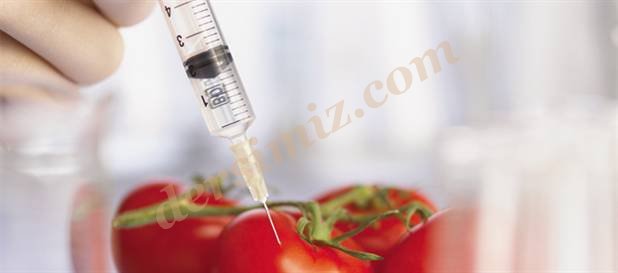 Bir canlıdan diğerine gen aktarımı, bir çeşit kesme, yapıştırma ve çoğaltma işlemi olup, genetik mühendisleri tarafından uygulanıyor. Aktarılacak gen önce bulunduğu canlının DNA sından kesilerek çıkarılıyor. Sonra vektör adı verilen taşıyıcı virüs ile bu gen dna molekülüne yapıştırılıyor. Bu yöntemle elde edilen bitkiler, ilaçlara yada zararlılara karşı daha dirençli oluyor.Bu da kimyasal böcek ilaçlarının kullanılmasıın azaltıyor.Günümüzde mısır ve pamuğun zararlılara, soya ve kanolanın böcek ilaçlarına, papaya ve kabağın da virüslere karşı dirençli olmasında GDO teknolojisi kullanılıyor. Genlere müdahele ederek bitkilerin lezzet ,besleyicilik yada dayanıklılık gibi özellikleri geliştirilebiliyor ve aynı zaman da istenmeyen durum ve olaylara daha kolay müdahele edilebiliyor. Genetiği değiştirilmiş organizmaların özellikle aşı ve ilaç yapımında kullanılması önem kazanıyor.Dünyamızın geleceği için son derece önem taşıyabilecek bir çalışma olan susuzluğa dayanıklı bitki geliştirme çalışmaları ise halen devam ediyor.Açlığa Çare Mi?
Ayrıca genetik müdahale ile daha bol ürün elde edilmesi de teorik olarak mümkün.Bu özelliklerinden dolayı,GDO'yu savunanlar, bunun dünyada artan gıda ihtiyacının karşılanması konusunda cevap olabileceğini savunuyor. ABD Tarım Bakanlığı’nın yaptırdığı bir araştırma ise GDO’lu ürünlerin daha yüksek verim sağladığının genel bir doğru olarak kabul edilemeyeceğini ortya koydu. Bu rapora göre verimin daha yüksek olduğu bölgeler olduğu gibi daha düşük olduğu bölgeler de var.
GDO'nun Çevreye ve İnsan Sağlığına Etkileri GDO teknolojisindeki gelişmeler ve bu tür bitkilerin daha yaygın olarak kullanılması ile birlikte GDO’lu ürünler hakkında tartışmalar da yoğunlaştı. GDO’lu ürünler özellikle insan sağlığı ve çevreye etkileri konusunda eleştirilerin merkezine yerleşti.Konuyu sağlık açısından ele alan bazı bilimadamları, GDO içeren yiyeceklerin insan sağlığına zararlı olaileceğini savnuyor. Gen bitkinin içine yerleştirildiği için, onu tüketenlerin de risk altında olacağı, sağlık konusundaki eleştirilerde sık sık dile getiriliyor. GDO’ların hedef olan ürün hariç diğerlerinde nasıl bir etki yaptığı bilinmiyor. Zaman zaman bu gıdaların kansere yol açacağı iddiaları dil getirilse de bunun doğruluğunu kanıtlayan bir araştırma henüz yapılmadı.GDO’lu bitkilere getirilen eleştiriler önemli bir bölümü de doğal çevreye olan etkileri ile ilgili. Karşıt görüştekiler GDO içeren ürünlerinin tohumları çevreye karışıarak doğal ürünleri etkileyip yapısnı bozabileceğini savunuyor. GDO’lu ürünlerin doğal ortama yayılıp yaygınlaşması sonucunda böcek nüfusunun olumsuz etklilenmesi ve tüm ekosistemin çökme olasılığı da dile getirilen bir başka eleştiri. GDO’lu ürünlerin biyoçeşitliliği tehlikeye sokacağı ve biyolojik kirliliğe neden olacağı da yaygın endişeler arasında.
Hangi ürünler GDO'lu olabilir?
Pek çok GDO lu ürün var; Mısır, patates, domates, pirinç, soya, buğday, kabak, balkabağı, ayçiçeği, yer fıstığı, bazı balık türleri, kolza, kasava, papaya.
Bunların dışında çalışmaların devam ettiği ürünler bulunmaktadır; Muz, ahududu, çilek, kiraz, ananas, biber, kavun, karpuz, kanola.